Lumberjack Journal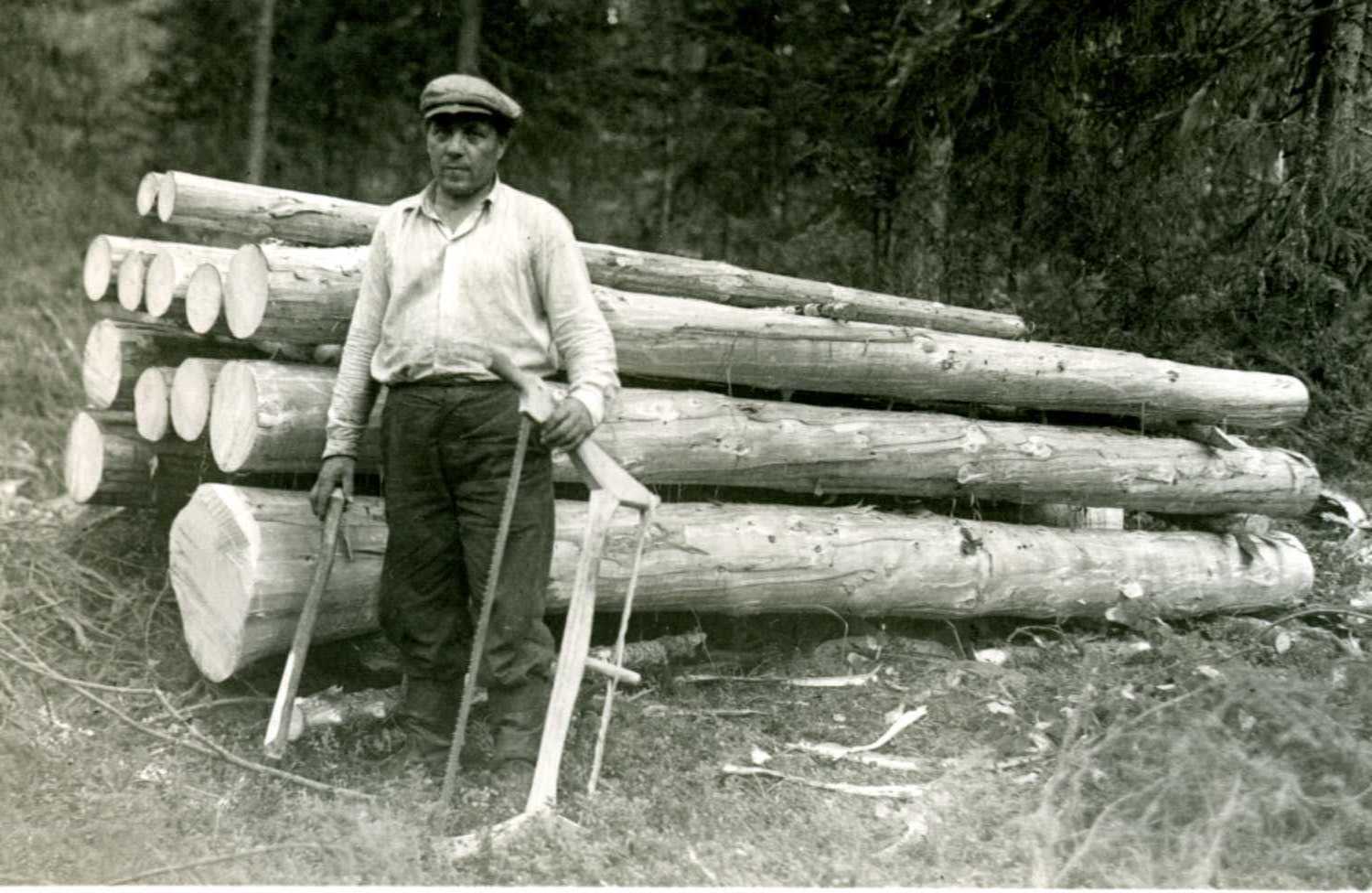 Sentence starters…Class was really interesting because…Today, I learned…I am not sure about…I would like to learn more about…I made a connection to…Today at lumberjack camp, I...Format You Should always enter in your journal: Date __ / __ / __                      Journal Topic: ______________________________________________________________________________________________________________________________________________________________________________________